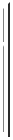 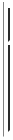 Filed pursuant to Section 16(a) of the Securities Exchange Act of 1934or Section 30(h) of the Investment Company Act of 1940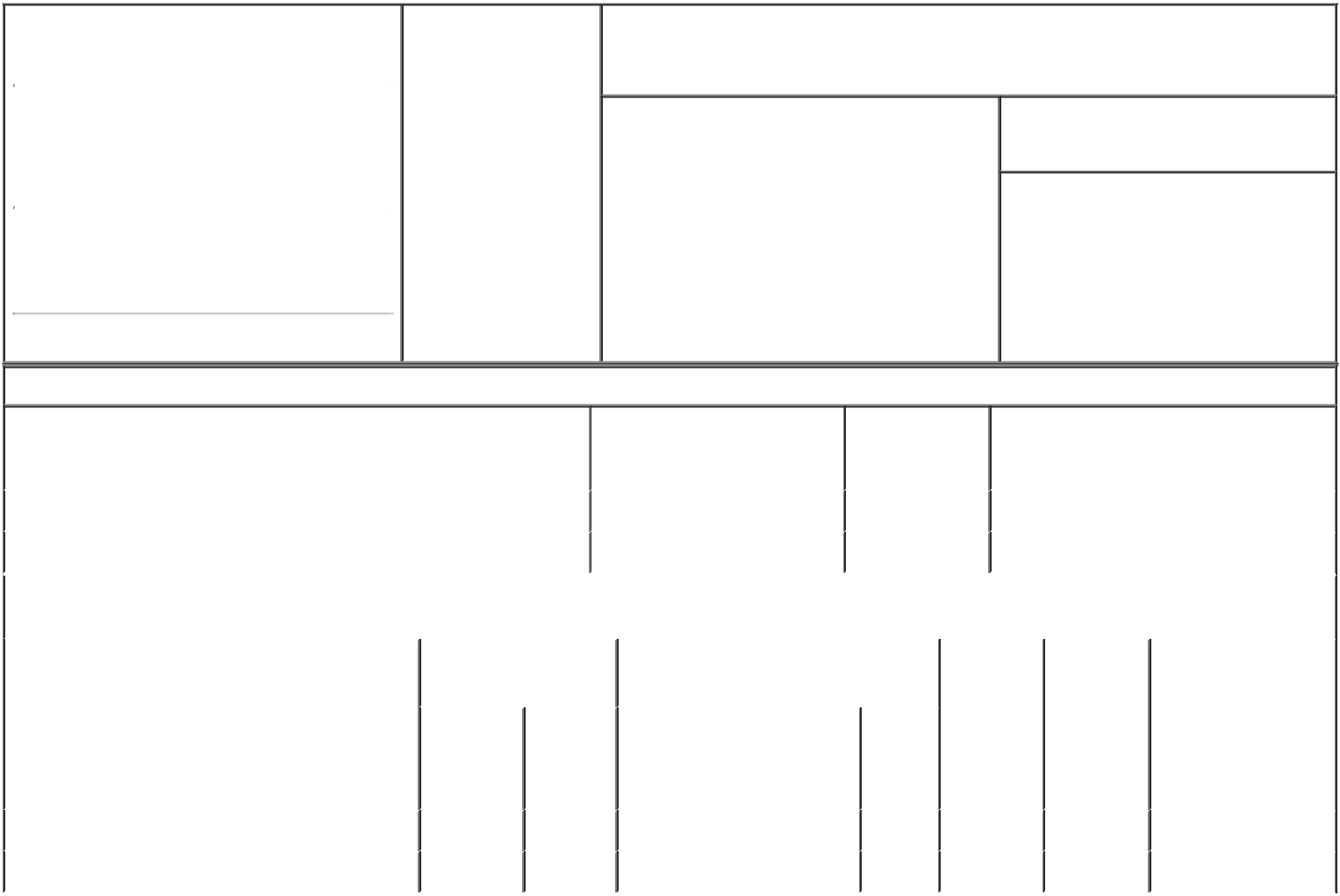 3. Issuer Name and Ticker or Trading SymbolY-mAbs Therapeutics, Inc. [ YMAB ]Relationship of Reporting Person(s) to Issuer (Check all applicable)X	Director	X	10% OwnerOfficer (give title	Other (specifybelow)	below)If Amendment, Date of Original Filed (Month/Day/Year)Individual or Joint/Group Filing (Check Applicable Line)Form filed by One Reporting PersonForm filed by More than One Reporting Person(City)	(State)	(Zip)Table I - Non-Derivative Securities Beneficially OwnedReporting Person is the majority owner of Weco Group A/S and as such has sole voting and dispositive power with respect to such shares.Reporting Person is the majority owner of WG Biotech ApS and as such has sole voting and dispositive power with respect to such shares.The stock option vested and became exercisable as to 33% of the shares subject to the option on October 21, 2016, and thereafter vests as to 1/36th of the shares in equal monthly installments, until such time as the option is 100% vested, subject to the Reporting Person being a service provider on each vesting date.1/36th of the shares of the option to vest in equal monthly installments starting April 24, 2018 until such time as the option is 100% vested, subject to the Reporting Person continuing to be a service provider on each vesting date.Reminder: Report on a separate line for each class of securities beneficially owned directly or indirectly.* If the form is filed by more than one reporting person, see Instruction 5 (b)(v).Intentional misstatements or omissions of facts constitute Federal Criminal Violations See 18 U.S.C. 1001 and 15 U.S.C. 78ff(a). Note: File three copies of this Form, one of which must be manually signed. If space is insufficient, see Instruction 6 for procedure.Persons who respond to the collection of information contained in this form are not required to respond unless the form displays a currently valid OMB Number.SEC Form 3FORM 3UNITED STATES SECURITIES AND EXCHANGE COMMISSIONWashington, D.C. 20549Washington, D.C. 20549OMB APPROVALOMB APPROVALOMB APPROVALOMB APPROVALOMB APPROVALOMB APPROVALINITIAL STATEMENT OF BENEFICIAL OWNERSHIP OFINITIAL STATEMENT OF BENEFICIAL OWNERSHIP OFOMB Number:3235-0104OMB Number:3235-0104SECURITIESEstimated average burdenEstimated average burdenEstimated average burdenSECURITIEShours per response:0.51. Name and Address of Reporting Person*1. Name and Address of Reporting Person*1. Name and Address of Reporting Person*1. Name and Address of Reporting Person*2. Date of EventWedell-Wedellsborg JohanWedell-Wedellsborg JohanRequiring StatementWedell-Wedellsborg JohanWedell-Wedellsborg Johan(Month/Day/Year)09/20/2018(Last)(First)(Middle)C/O WECO GROUP A/SC/O WECO GROUP A/SRUNGSTED STRANDVEJ 113RUNGSTED STRANDVEJ 113RUNGSTED STRANDVEJ 113(Street)(Street)RUNGSTEDG72960KYST1. Title of Security (Instr. 4)2. Amount of Securities3. Ownership4. Nature of Indirect Beneficial OwnershipBeneficially Owned (Instr. 4)Form: Direct (D)(Instr. 5)or Indirect (I)(Instr. 5)Common Stock1,683,496IBy Weco Group A/S(1)By Weco Group A/S(1)By Weco Group A/S(1)Common Stock5,010,000IBy WG Biotech ApS(2)By WG Biotech ApS(2)By WG Biotech ApS(2)By WG Biotech ApS(2)Table II - Derivative Securities Beneficially OwnedTable II - Derivative Securities Beneficially OwnedTable II - Derivative Securities Beneficially OwnedTable II - Derivative Securities Beneficially Owned(e.g., puts, calls, warrants, options, convertible securities)(e.g., puts, calls, warrants, options, convertible securities)(e.g., puts, calls, warrants, options, convertible securities)(e.g., puts, calls, warrants, options, convertible securities)(e.g., puts, calls, warrants, options, convertible securities)(e.g., puts, calls, warrants, options, convertible securities)1. Title of Derivative Security (Instr. 4)2. Date Exercisable and2. Date Exercisable and3. Title and Amount of Securities3. Title and Amount of Securities4.5.6. Nature of Indirect6. Nature of IndirectExpiration DateExpiration DateUnderlying Derivative Security (Instr. 4)Underlying Derivative Security (Instr. 4)ConversionOwnershipBeneficial OwnershipBeneficial Ownership(Month/Day/Year)(Month/Day/Year)or ExerciseForm:(Instr. 5)(Instr. 5)Price ofDirect (D)AmountPrice ofDirect (D)AmountDerivativeor IndirectorSecurity(I) (Instr. 5)NumberDateExpirationofExercisableDateTitleSharesNon-Employee Stock Option (right to buy)(3)(3)10/21/2026Common Stock36,0004.38DNon-Employee Stock Option (right to buy)(4)(4)04/24/2028Common Stock32,00011.16DExplanation of Responses:/s/ Johan Wedell-Wedellsborg09/20/201809/20/2018** Signature of Reporting PersonDateDate